ДОГОВОР №______на оказание услуг по проведению испытания и измерения электрооборудования электроустановокМуниципальное автономное общеобразовательное учреждение "Демьянская средняя общеобразовательная школа имени гвардии матроса Андрея Копотилова" Уватского муниципального района (МАОУ "Демьянская СОШ им. гвардии матроса А. Копотилова" Уватского муниципального района), именуемое в дальнейшем «Заказчик», в лице ___________________________________, действующего на основании ___________, с одной стороны, и __________________ (сокращенное наименование – ___________), именуемое в дальнейшем «Исполнитель», в лице ________________________, действующего на основании ___________, с другой стороны, именуемые в дальнейшем «Стороны», а по отдельности «Сторона», с соблюдением  требований Федерального закона от 18.07.2011 № 223-ФЗ «О закупках товаров, работ, услуг отдельными видами юридических лиц», по результатам определения Исполнителя путем проведения закупки способом закупка малого объема в электронной форме, заключили настоящий договор (далее - договор) о нижеследующем:Приложение № 1 к договоруТЕХНИЧЕСКОЕ ЗАДАНИЕПриложение № 2 к договоруЛОКАЛЬНЫЙ СМЕТНЫЙ РАСЧЕТ(представлен отдельным документом)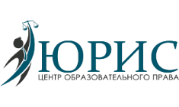                                                   +7 (3452) 215-100info@uris72.ru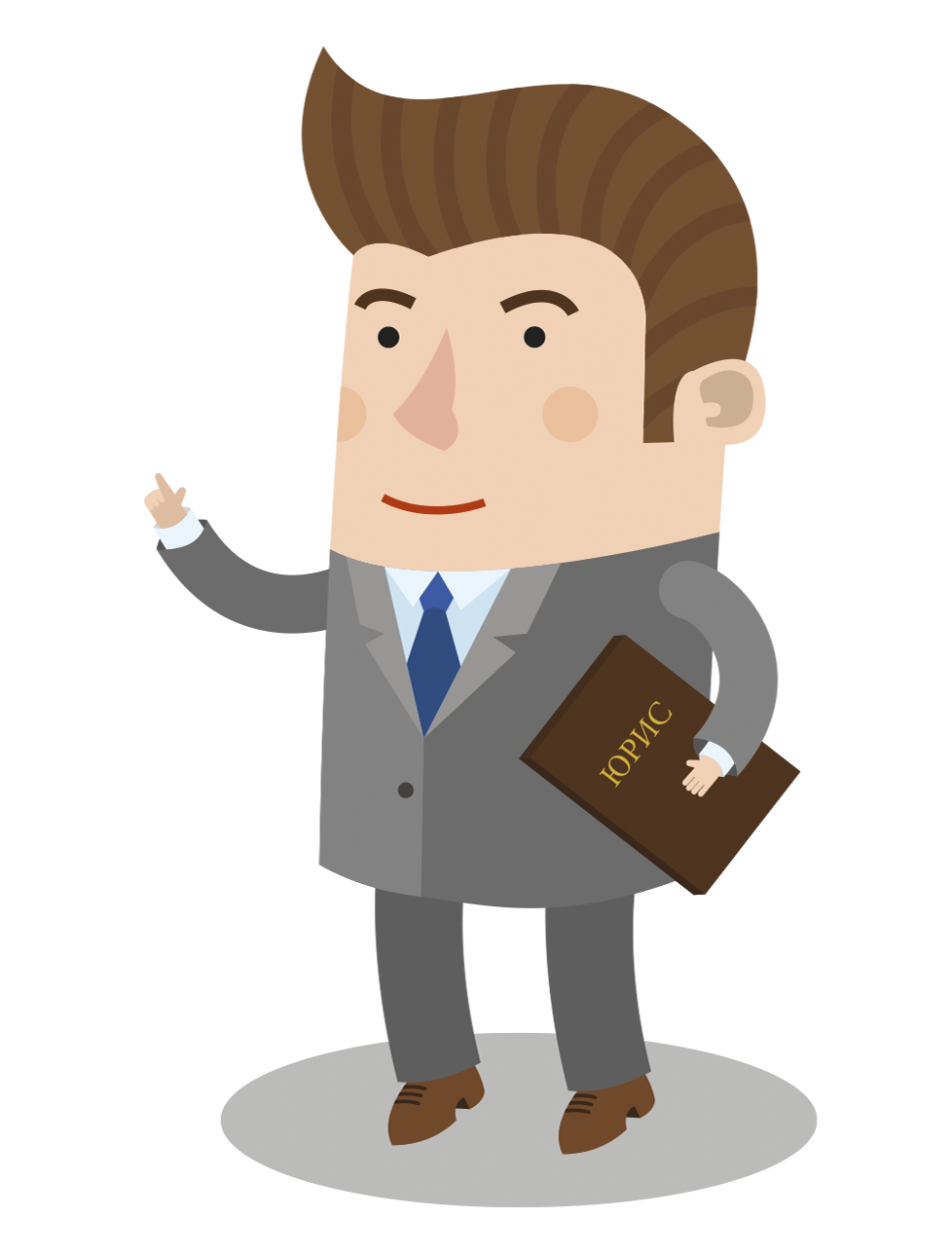 «_____» ___________202__ г.1. Предмет договораПо настоящему Договору Исполнитель обязуется по заданию Заказчика оказать услуги по проведению испытания и измерения электрооборудования электроустановок (далее – услуги), а Заказчик обязуется обеспечить приемку и оплату оказанных услуг в порядке, на условиях и в сроки, установленные настоящим Договором.Состав, содержание услуг установлены в Спецификации (Приложение к Договору).2. Цена договора и порядок расчетов2.1. Начальная цена настоящего Договора сформирована в соответствии со локальным сметным расчетом, с учетом всех затрат, напрямую и косвенно связанных с выполнением полного комплекса работ по предмету настоящего Договора, в т. ч. в стоимость услуг входят расходы по уплате налогов, сборов и других обязательных платежей установленных действующим законодательством Российской Федерации и иные расходы Подрядчика, в том числе сопутствующие и накладные расходы, связанные с исполнением настоящего Договора и необходимые для выполнения работ и выполнения Подрядчиком всех обязательств по настоящему Договору, и составляет:99 772,28 (девяносто девять тысяч семьсот семьдесят два) рубля 28 копеек, в том числе НДС 20%.Окончательная цена настоящего Договора в соответствии с предложением Подрядчика составляет:00000,00 рублей (указывается в цифровом и в буквенном выражении) 00 копеек, в том числе НДС (указывается, если участник является плательщиком НДС) по ставке 00 % - 0000,00 рублей (указывается в цифровом и в буквенном выражении) 00 копеек / без НДС (указывается, если участник не является плательщиком НДС).2.2. По настоящему Договору авансирование Заказчиком стоимости оказываемых услуг не производится, оплата осуществляется за фактически оказанные услуги.2.3. Расчет и оплата фактически оказанных услуг производится Заказчиком в течение 7 (семи) рабочих дней со дня подписания Заказчиком документа о приемке оказанных услуг на основании предоставленных Исполнителем: счета, счета-фактуры (если выставление счета-фактуры является обязательным).Произведенный Заказчиком платеж по настоящему Договору не может рассматриваться как освобождение Исполнителя от устранения выявленных недостатков в оплаченных услугах.2.4. Оплата услуг производится Заказчиком путем перечисления денежных средств на расчетный счёт Исполнителя, по реквизитам, указанным в настоящем Договоре. Обязательства Заказчика по оплате считаются надлежащим образом исполненными с момента поступления денежных средств на корреспондентский счет банка Исполнителя.2.5. В период действия настоящего Договора Стороны предусматривают возможность по соглашению Сторон изменения размера и/или сроков оплаты и/или объема услуг в случае уменьшения в соответствии с Бюджетным кодексом РФ получателю бюджетных средств, предоставляющему субсидии, ранее доведенных в установленном порядке лимитов бюджетных обязательств на предоставление субсидии в случае оплаты услуг за счет субсидий, указанных в пункте 1 ст. 78.1 Бюджетного кодекса РФ.3. Права и обязанности сторон3.1. Исполнитель обязан:3.1.1. Оказывать услуги в объеме, сроки и в порядке, предусмотренными настоящим Договором, Спецификацией (Приложение к Договору) с надлежащим качеством, в соответствии с регулирующими нормами, правилами и стандартами, предусмотренными для оказания услуг.3.1.2. Обладать допусками и разрешениями, необходимыми для оказания услуг, составляющих предмету настоящего Договора, в соответствии с законодательством Российской Федерации. Допуски и разрешения (лицензии), необходимые для оказания услуг в соответствии с законодательством Российской Федерации, должны быть действительными на весь период оказания услуг по настоящему Договору.3.1.3. Исполнять мотивированные указания уполномоченного представителя Заказчика, полученные в ходе оказания услуг (если такие указания не противоречат положениям настоящего Договора и нормативным документам).3.1.4. Не позднее одного рабочего дня с момента получения запроса предоставлять Заказчику информацию, касающуюся хода оказания услуг по настоящему Договору.3.1.5. Оказать услуги и передать результат оказания услуг в объеме, в сроки и в соответствии с условиями, предусмотренными настоящим Договором, Спецификацией (Приложение к Договору).3.1.6. Соблюдать строгую конфиденциальность в отношении информации, полученной от Заказчика в связи с исполнением настоящего Договора.3.1.7. Привлекать к непосредственному осуществлению оказания услуг только квалифицированных специалистов, обладающих необходимыми документами, подтверждающими их квалификацию. Ответственность за действия привлеченных специалистов несет Исполнитель.3.1.8. Немедленно письменно извещать Заказчика и приостановить оказание услуг до получения от Заказчика дальнейших указаний при обнаружении возможных неблагоприятных для Заказчика последствий выполнения данных им обязательных для исполнения указаний о способе оказания услуг, а также иных, не зависящих от Исполнителя обстоятельств, угрожающих годности или прочности результатов выполняемой услуги.3.1.9. За свой счет и своими силами устранять обнаруженные Заказчиком недостатки (дефекты) в результатах оказанных услуг.3.2. Исполнитель вправе:3.2.1. Запрашивать и получать от Заказчика всю информацию, необходимую для полного, своевременного и качественного оказания услуг.3.2.2. Требовать своевременную оплату надлежащим образом оказанных и принятых услуг в соответствии с условиями настоящего Договора.3.2.3. Самостоятельно определять технологию оказания услуг, соблюдая обязательные требования нормативных документов.3.3. Заказчик обязан:3.3.1.  Проводить учет объемов и стоимости принятых и оплаченных услуг. 3.3.2. Оплатить надлежащим образом оказанные и принятые услуги в порядке, на условиях и в сроки, установленные настоящим Договором.3.3.3. Предоставить Исполнителю сведения, материалы и документы, необходимые для надлежащего оказания услуг. 3.3.4 Давать Исполнителю четкие, необходимые и достаточные указания по исполнению настоящего Договора.3.3.5. Своевременно сообщать Исполнителю о недостатках, обнаруженных в ходе оказания услуг.3.3.6. Выполнять иные обязательства, предусмотренные настоящим Договором и действующим законодательством Российской Федерации. 3.4. Заказчик вправе:3.4.1. Требовать от Исполнителя надлежащего исполнения обязательств в соответствии с условиями настоящего Договора, а также требовать своевременного устранения выявленных недостатков (дефектов) при оказании услуг. 3.4.2. Требовать от Исполнителя предоставления надлежащим образом оформленной отчетной документации и материалов, подтверждающих исполнение обязательств по настоящему Договору. 3.4.3. В любое время проверять ход и качество оказания услуг, не вмешиваясь при этом в оперативно-хозяйственную деятельность Исполнителя.3.4.4. Не осуществлять полностью или частично приемку услуг в случае нарушения Исполнителем условий настоящего Договора до устранения допущенных нарушений.3.4.5. Реализовывать меры ответственности по отношению к Исполнителю за нарушение условий настоящего Договора в соответствии с действующим законодательством и настоящим Договором.3.4.6. Осуществлять иные права, предусмотренные настоящим Договором и действующим законодательством Российской Федерации.4. Порядок сдачи-приемки оказанных услуг4.1. По факту оказания услуг Сторонами составляется и подписывается двусторонний акт оказанных услуг по согласованной Сторонами форме (далее – акт оказанных услуг).4.2. По окончании оказания услуг Исполнитель представляет Заказчику подписанный со своей стороны акт оказанных услуг, составленный в 2 (двух) экземплярах.4.3. Перед подписанием акта оказанных услуг, Заказчик производит проверку оказанных услуг на предмет их соответствия условиям настоящего Договора, представленной документации и/или заявленным требованиям.Заказчик в течение 5 (пяти) рабочих дней с момента получения акта оказанных услуг обязан подписать его и вернуть один экземпляр Исполнителю, либо заявить свои возражения. Возражения Заказчика по объему и качеству услуг должны быть обоснованными и содержать конкретные указания на несоответствие оказанных услуг условиям настоящего Договора. При наличии обоснованных возражений, Заказчик составляет акт разногласий, в котором указывает несоответствие оказанных услуг условиям настоящего Договора.При неисполнении Заказчиком обязанности по подписанию акта оказанных услуг, а также при непредставлении Заказчиком в указанный срок письменных мотивированных и обоснованных замечаний, услуги считаются оказанными Исполнителем и принятым Заказчиком без замечаний.4.4. Исполнитель обязан своими силами и за свой счет в срок не более 5 (пяти) дней, либо в срок, установленный в акте, фиксирующем несоответствия или недостатки, устранить допущенные в оказанных услугах несоответствия и/или недостатки.4.5. В случае если несоответствия и/или недостатки являются существенными и неустранимыми, Заказчик вправе отказаться от принятия оказанных услуг, незамедлительно уведомив об этом Исполнителя путем направления письменно оформленного мотивированного отказа в приемке услуг.4.6. Услуги считаются оказанными Исполнителем надлежащим образом с даты подписания Заказчиком акта оказанных услуг или в случае, установленном в абзаце третьем пункта 4.4 настоящего Договора.5. Ответственность сторон5.1. Стороны обеспечат полное по объему, правильное, по существу, и своевременное по срокам исполнения своих обязанностей по настоящему Договору.5.2. За неисполнение или ненадлежащее исполнение обязательств по настоящему Договору Стороны несут ответственность в соответствии с действующим законодательством Российской Федерации.5.3. Сторона, которая при заключении настоящего Договора либо до или после его заключения дала другой стороне недостоверные заверения об обстоятельствах, имеющих значение для заключения настоящего Договора, его исполнения или прекращения (в том числе относящихся к предмету настоящего Договора, полномочиям на его заключение, соответствию настоящего Договора применимому к нему праву, наличию необходимых лицензий и разрешений, своему финансовому состоянию либо относящихся к третьему лицу), обязана возместить другой Стороне по ее требованию убытки, причинённые недостоверностью таких заверений.5.4. В случае просрочки исполнения Заказчиком обязательств по оплате оказанных и принятых услуг, Исполнитель вправе потребовать уплаты неустойки (пеней). Неустойка (пеня) начисляется за каждый день просрочки исполнения обязательства, предусмотренного настоящим Договором, начиная со дня, следующего после дня истечения установленного настоящим Договором срока исполнения обязательства. Такая неустойка (пени) устанавливается настоящим Договором в размере одной трехсотой действующей на дату уплаты неустойки (пени) ключевой ставки Центрального банка Российской Федерации от не уплаченной в срок суммы.5.5. В случае просрочки исполнения Исполнителем обязательств, предусмотренных настоящим Договором, Заказчик направляет Исполнителю требование об уплате неустойки (пеней). Неустойка (пеня) начисляется за каждый день просрочки исполнения Исполнителем обязательства, предусмотренного настоящим Договором, начиная со дня, следующего после дня истечения установленного настоящим Договором срока исполнения обязательства, и устанавливается настоящим Договором в размере одной трехсотой действующей на дату уплаты неустойки (пени) ключевой ставки Центрального банка Российской Федерации от цены настоящего Договора (отдельного этапа исполнения настоящего Договора), уменьшенной на сумму, пропорциональную объему обязательств, предусмотренных настоящим Договором (соответствующим отдельным этапом исполнения настоящего договора) и фактически исполненных Исполнителем.5.6. В случаях неисполнения или ненадлежащего исполнения Исполнителем обязательства, предусмотренного настоящим Договором (за исключением просрочки исполнения обязательства), устанавливается штраф. Размер штрафа рассчитывается как процент цены настоящего Договора.За каждый факт неисполнения или ненадлежащего исполнения Исполнителем обязательств, предусмотренных настоящим Договором, за исключением просрочки исполнения обязательства, предусмотренных настоящим Договором, штраф устанавливается в размере: 10 процентов цены Договора в случае, если цена Договора не превышает 3 000 000 (три миллиона) рублей, но не менее 1 000 (одна тысяча) рублей; 5 процентов цены Договора в случае, если цена Договора составляет от 3 000 000 (три миллиона) рублей до 50 000 000,00 (пятьдесят миллионов) рублей (включительно), но не менее 3 000 (три тысячи) рублей; 1 процент цены Договора в случае, если цена Договора составляет от 50 000 000,00 (пятьдесят миллионов) рублей до 100 000 000,00 (сто миллионов) рублей (включительно), но не менее 5 000 (пять тысяч) рублей;0,5 процента цены Договора в случае, если цена Договора превышает 100 000 000,00 (сто миллионов) рублей, но не менее 10 000 (десять тысяч) рублей.В случае расторжения настоящего Договора в связи с неисполнением или ненадлежащим исполнением Исполнителем обязательств, предусмотренных настоящим Договором, размер штрафа рассчитывается от цены Договора.За каждый факт неисполнения или ненадлежащего исполнения Исполнителем обязательства, предусмотренного настоящим Договором, которое не имеет стоимостного выражения, размер штрафа устанавливается (при наличии в договоре таких обязательств) в следующем порядке:1 000 (одна тысяча) рублей, если цена договора не превышает 3 000 000 (три миллиона) рублей;5 000 (пять тысяч) рублей, если цена договора составляет от 3 000 000 (три миллиона) рублей до 50 000 000,00 (пятьдесят миллионов) рублей (включительно);10 000 рублей, если цена договора составляет от 50 000 000,00 (пятьдесят миллионов) рублей до 100 000 (сто миллионов) рублей (включительно);100 000 (сто тысяч) рублей, если цена договора превышает 100 000 (сто миллионов) рублей.5.7. Общая сумма начисленной неустойки (пени) за ненадлежащее исполнение Исполнителем обязательств, предусмотренных настоящим Договором, не может превышать цену настоящего Договора.5.8. В случае взыскания неустойки (пеней и штрафов) Заказчик направляет в письменном виде Исполнителю претензию с уведомлением об образовании и удержании суммы неустойки (штрафа, пеней).Неустойка (штраф, пени) может удерживаться Заказчиком путем уменьшения суммы платежа по настоящему Договору на сумму неустойки (пеней, штрафов) до полного удержания суммы неустойки (пеней, штрафов). В случае если сумма платежа по настоящему Договору недостаточна для погашения неустойки (штрафов, пеней), то сумма неустойки (штрафов, пеней) уплачивается Исполнителем в течение 5 (пяти) рабочих дней со дня получения от Заказчика требования об их уплате.5.9. Уплата неустойки (пеней, штрафов), а также возмещение убытков не освобождает Стороны от выполнения принятых обязательств по настоящему Договору.5.10. В случае, если в результате нарушения (действия или бездействия) какой-либо из Сторон условий настоящего Договора, другая Сторона понесла расходы или/либо ей были причинены убытки (упущенная выгода возмещению не подлежит), виновная Сторона обязуется возместить их пострадавшей Стороне в течение 10 (десяти) календарных дней с момента предъявления соответствующего требования в размере фактически понесенных пострадавшей Стороной расходов или/либо убытков, подтвержденных документально.5.11. Исполнитель несёт ответственность перед третьими лицами, законное право которых было им нарушено при оказании услуг по настоящему Договору, и за свой счёт возмещает убытки, причинённые ненадлежащим исполнением и/или неисполнением обязанностей, в установленном законом порядке.5.12. Сторона освобождается от уплаты неустойки (штрафа, пени), если докажет, что неисполнение или ненадлежащее исполнение обязательства, предусмотренного настоящим Договором, произошло вследствие непреодолимой силы или по вине другой Стороны.5.13. Стороны освобождаются от ответственности за частичное или полное неисполнение обязательств по настоящему Договору, если оно явилось следствием обстоятельств непреодолимой силы, возникших после заключения Договора в результате событий чрезвычайного характера, которые Стороны не могли предвидеть и предотвратить разумными мерами.5.14. К обстоятельствам непреодолимой силы относятся события, на которые стороны не могут оказать влияние и за возникновение которых они не несут ответственности, например, война и военные действия, пожар, наводнение, землетрясение, забастовка, правительственные постановления или распоряжения государственных органов. В этом случае срок исполнения обязательств переносится на срок, в течение которого действуют обстоятельства непреодолимой силы, или согласовывается сторонами дополнительно.5.15. Сторона, для которой создалась невозможность исполнения обязательств по настоящему Договору, обязана в течение 10 (десяти) дней известить в письменной форме другую Сторону о возникновении (и прекращении) вышеуказанных обстоятельств. Извещение должно содержать данные о характере обстоятельств, а также официальные документы, удостоверяющие наличие этих обстоятельств.5.16. Сторона, не известившая другую Сторону в течение 10 (десяти) календарных дней, лишается возможности ссылаться на обстоятельства непреодолимой силы в случае невыполнения условий настоящего Договора.5.17. В случае, если из-за обстоятельств непреодолимой силы обязательства по настоящему Договору невозможно выполнить даже по истечении срока, на который их исполнение было приостановлено, настоящий Договор может быть расторгнут на основании статьи 451 Гражданского кодекса Российской Федерации (в связи с существенным изменением обстоятельств).6. Обеспечение исполнения договора6.1. Обеспечение исполнения договора не устанавливается.7. Порядок разрешения споров, претензии сторон7.1. Все споры и разногласия, возникающие из настоящего Договора, разрешаются Сторонами путем переговоров с соблюдением претензионного порядка.7.2. В претензии перечисляются допущенные при исполнении настоящего Договора нарушения со ссылкой на соответствующие положения настоящего Договора и/или его приложений, отражаются стоимостная оценка ответственности (неустойки), а также действия, которые должны быть произведены Стороной для устранения нарушений. Претензии в связи с ненадлежащим исполнением/неисполнением обязательств по настоящего Договору предъявляются в письменной форме и подписываются уполномоченным Стороной лицом. К претензии прилагаются документы, подтверждающие предъявляемые требования.7.3. Претензия подлежит рассмотрению и разрешению в течение 5 (пяти) рабочих дней со дня ее получения. 7.4. В случае полного или частичного отказа в удовлетворении претензии или неполучение в срок ответа на претензию Сторона имеет право обратиться в суд. 7.5. Споры, возникающие при толковании условий настоящего Договора, его исполнении, при внесении изменений или расторжении настоящего Договора, и иные споры, которые не удалось разрешить в досудебном порядке, передаются на рассмотрение в Арбитражный суд по месту нахождения Заказчика.8. Срок действия, порядок изменения и расторжения договора8.1. Настоящий Договор вступает в силу с момента его подписания Сторонами и действует в пределах срока оказания услуг, установленного Спецификацией (Приложение к Договору), а также предусмотренного настоящим Договором срока их оплаты.8.2. Окончание срока действия настоящего Договора не освобождает Стороны от ответственности за его нарушение.8.3. Расторжение настоящего Договора допускается по соглашению Сторон, по решению суда, в связи с односторонним отказом Стороны настоящего Договора от его исполнения в случаях, предусмотренных гражданским законодательством Российской Федерации.8.4. Заказчик вправе принять решение об одностороннем отказе от исполнения настоящего Договора по основаниям, предусмотренным Гражданским кодексом Российской Федерации для одностороннего отказа от исполнения отдельных видов обязательств и/или договора.8.5. Если Исполнитель не приступает своевременно к исполнению настоящего Договора Заказчик вправе отказаться от исполнения настоящего Договора и потребовать возмещения убытков.В целях настоящего пункта, под несвоевременным началом оказания услуг Стороны согласовали просрочку начала оказания услуг более чем на 5 (пять) рабочих дней.Если в ходе исполнения настоящего Договора станет очевидным, что услуги не будут оказаны надлежащим образом, Заказчик вправе назначить Исполнителю разумный срок для устранения недостатков и при неисполнении Исполнителем в назначенный срок этого требования отказаться от настоящего Договора либо поручить оказание услуг другому лицу за счет Исполнителя, а также потребовать возмещения убытков.8.6. Право на односторонний отказ от настоящего Договора осуществляется Заказчиком путем уведомления Исполнителя об отказе от Договора (исполнения Договора). Договор прекращается с момента получения уведомления Исполнителем, если иная дата не указана в тексте уведомления.8.7. Изменение условий настоящего Договора допускается по основаниям, определенным гражданским законодательством Российской Федерации, законами и нормативными правовыми актами.8.8. Все изменения и дополнения оформляются в письменном виде путем подписания Сторонами дополнительных соглашений к настоящему Договору. Все приложения и дополнительные соглашения являются неотъемлемой частью настоящего Договора.9. Антикоррупционная оговорка9.1. Каждая из Сторон настоящего Договора подтверждает, что ни сама Сторона, ни ее руководство или работники не предлагали, не обещали, не требовали, не принимали деньги, ценные бумаги, иное имущество или услуги, связанные с заключением или исполнением настоящего Договора. Стороны декларируют о неприемлемости коррупционных действий и нетерпимости участия в каком-либо коррупционном действии, связанном с исполнением настоящего Договора.9.2. Стороны обязуются в течение всего срока действия настоящего Договора и после его истечения принять все разумные меры для недопущения действий, указанных в пункте 9.1 настоящего Договора, в том числе со стороны руководства или работников Сторон, третьих лиц.9.3. Стороны обязуются соблюдать, а также обеспечивать соблюдение их руководством, работниками и посредниками, действующими по настоящего Договору, настоящей оговорки, а также оказывать друг другу содействие в случае действительного или возможного нарушения ее требований.9.4. Сторонам настоящего Договора, их руководителям и работникам запрещается совершать действия, нарушающие действующее антикоррупционное законодательство Российской Федерации.9.5. В случае возникновения у Стороны настоящего Договора подозрений, что произошло или может произойти нарушение каких-либо положений настоящей оговорки, соответствующая Сторона обязуется уведомить другую Сторону об этом в письменной форме. Указанная Сторона имеет право приостановить исполнение обязательств по настоящему Договору до получения подтверждения от другой Стороны, что нарушение не произошло или не произойдет. Подтверждение должно быть направлено в течение 3 (трех) рабочих дней с даты получения письменного уведомления.9.6. В случае если нарушение одной из Сторон настоящей оговорки подтвердится, другая Сторона имеет право расторгнуть настоящий Договор в одностороннем порядке, направив письменное уведомление о расторжении.10. Электронный документооборот10.1. В соответствии с пунктом 2 ст. 160 ГК РФ, во исполнение обязательств по настоящему Договору при наличии технических возможностей Сторон, Стороны устанавливают возможность использования электронного документооборота.Электронный документооборот представляет собой способ обмена и работы с документами, оригиналы которых формируются в электронном виде и подписываются квалифицированной электронной подписью (КЭП), выданной аккредитованным удостоверяющим центром. Электронный документооборот Стороны осуществляют в соответствии с Гражданским кодексом Российской Федерации, Федеральным законом от 06.04.2011 № 63-ФЗ "Об электронной подписи", Федеральным законом от 06.12.2011 "О бухгалтерском учете".10.2. Стороны соглашаются получать и подписывать в электронном виде следующие документы: счета на оплату, документы о приемке Товара, работ, услуг, акты сверок взаимных расчетов, дополнительные соглашения к настоящему Договору, информационные письма, претензии и другие документы, связанные с исполнением настоящего Договора.10.3. Документы в электронной форме, подписанные КЭП, признаются электронным документом, равнозначным документу на бумажном носителе, подписанному собственноручной подписью, и может применяться в любых правоотношениях в соответствии с законодательством РФ, кроме случая, если федеральными законами или принимаемыми в соответствии с ними нормативными правовыми актами установлено требование о необходимости составления документа исключительно на бумажном носителе.10.4. Подписание электронного документа, бумажный аналог которого должен содержать подписи и (или) печати обеих сторон, осуществляется путем последовательного подписания данного электронного документа каждой из Сторон. 10.5. Каждая из Сторон несет ответственность за обеспечение конфиденциальности ключей КЭП, недопущение использования принадлежащих ей ключей без ее согласия. Если в сертификате КЭП не указан орган или физическое лицо, действующее от имени Стороны при подписании электронного документа, то в каждом случае получения подписанного электронного документа Получающая Сторона добросовестно исходит из того, что документ подписан от имени направляющей Стороны надлежащим лицом, действующим в пределах имеющихся у него полномочий.10.6. Организация электронного документооборота между Сторонами не отменяет использование иных способов изготовления и обмена документами между Сторонами в рамках обязательств, не регулируемых настоящим разделом Договора.10.7. Стороны обязаны информировать друг друга о невозможности обмена документами в электронном виде, подписанными КЭП, в случае технического сбоя внутренних систем Стороны. В этом случае в период действия такого сбоя Стороны производят обмен документами на бумажном носителе с подписанием собственноручной подписью, при этом такая форма оригинала документа должна быть зафиксирована приказом руководителя направляющей Стороны.10.8. Для осуществления электронного документооборота заключение договоров с оператором электронного документооборота, установка специального программного обеспечения, обеспечиваются Сторонами самостоятельно.11. Заключительные положения11.1. Заявления, уведомления, извещения, требования, претензии или иные юридически значимые сообщения, с которыми настоящий Договор связывает гражданско-правовые последствия для Сторон настоящего Договора, влекут для этого лица такие последствия с момента, указанного в юридически значимом сообщении.Юридически значимые сообщения подлежат передаче путем направления посредством почтовой, факсимильной, электронной связи по адресам, указанным в настоящем Договоре, а также с использованием электронного документооборота.11.2. Все заявления, уведомления, извещения, требования, претензии иные юридически значимые сообщения и/или документы (далее – уведомление (сообщение)) должны направляться в письменной, электронной форме способом, позволяющим определить конкретного отправителя и получателя корреспонденции, а также дату его отправления и получения. Такое уведомление (сообщение) считается направленным надлежащим образом, если оно доставлено адресату курьером или заказным письмом, по адресу, либо по электронной почте, указанным в настоящем Договоре, а также с использованием электронного документооборота.Уведомление (сообщение) считается доставленным надлежащим образом, если оно получено Стороной (в случае отправки по электронной почте считается доставленным с момента отправления на адрес электронной почты), а также в случаях, если, несмотря на направление уведомления (сообщения) в соответствии с условиями настоящего Договора, Сторона не явилась за его получением или отказалась от его получения, или уведомление (сообщение) не вручено в связи с отсутствием адресата по указанному в уведомлении (сообщении) адресу или истечением срока хранения, о чем орган связи проинформировал отправителя. Датой доставки уведомления (сообщения) считается дата его получения Стороной, а при неявке Стороны за получением уведомления (сообщения) или отказе от его получения, или его невручении в связи с отсутствием адресата по указанному в уведомлении (сообщении) адресу - дата отправки органом связи уведомления о невручении или истечении срока хранения.11.3. При исполнении настоящего Договора не допускается перемена Исполнителя, за исключением случая, если новый Исполнитель является правопреемником Исполнителя по такому договору вследствие реорганизации юридического лица в форме преобразования, слияния или присоединения.11.4. В случае перемены Заказчика права и обязанности Заказчика, предусмотренные настоящим Договором, переходят к новому Заказчику.11.5. В случае изменения одной из Сторон настоящего Договора своего местонахождения или почтового адреса она обязана в письменной форме информировать об этом другую Сторону до государственной регистрации соответствующих изменений в учредительных документах.11.6. Настоящий Договор составлен в 2 (двух) экземплярах, имеющих равную юридическую силу, по одному экземпляру для каждой из Сторон.11.7. Во всем ином, не оговоренном в настоящем Договоре, Стороны будут руководствоваться законодательством Российской Федерации.12. Приложения к договоруПриложение № 1 – Техническое задание;Приложение № 2 – Локальный сметный расчёт;13. Реквизиты и подписи сторонЗаказчик: Общество с ограниченной ответственностью Производственно-торговая компания «Профессиональный Лидер», ООО ПТК «ПрофЛидер». Адрес места нахождения (юридический адрес): 625019, Тюменская область, г. Тюмень, ул. Республики 252/6, оф. 211; ИНН 7203370313; КПП 720301001. Банковские реквизиты: Западно-Сибирское отделение №8647 ПАО Сбербанк г. Тюмень, к/с 30101810800000000651, р/с 40702810267100016272, БИК 047102651. Телефон: 8(3452)96-81-84, 89223008775, 89026247717; Электронная почта: info@proflider72.ru.Документ подписывается в электронной форме КЭПИсполнитель: ___________________________. Адрес места нахождения (юридический адрес): _________________________; ИНН _____________; КПП ______________. Банковские реквизиты: _______________________ к/с __________________, р/с ________________, БИК ____________. Телефон: ________________; Электронная почта: ________________.Документ подписывается в электронной форме КЭП                                                  +7 (3452) 215-100info@uris72.ruПредмет договора:Оказание услуг по проведению испытания и измерения электрооборудования электроустановок 2. Место оказания услуг: МАОУ "Демьянская СОШ имени гвардии матроса А.Копотилова" по адресу: 626184, Тюменская область, Уватский р-он, с. Демьянское, ул. НПС, д. 25;Детский сад «Колобок» - филиал МАОУ «Демьянская СОШ имени гвардии матроса А.Копотилова» УМР по адресу: 626182, Тюменская область, Уватский район, п. Першино, ул. Иртышская, д.3;"Осинниковская ООШ" - филиал МАОУ "Демьянская СОШ им. гвардии матроса А. Копотилова" УМР по адресу: 626180, Тюменской области, с Осинник, р-н Уватский, ул Комсомольская, д. 8;"Солянская ООШ" - филиал МАОУ "Демьянская СОШ им. гвардии матроса А. Копотилова" УМР по адресу: 626181, Тюменская область, Уватский район, с. Солянка, ул. Центральная,123. Период оказания услуг: с даты заключения договора   по 15 .05.2024 (включительно).4. Общие требования к оказанию услуг:1.Исполнитель собственными силами и средствами оказывает услуги.2.Исполнитель гарантирует качество оказываемых услуг, их соответствие требованиям, предусмотренным настоящим Техническим заданием, Договором и действующим законодательством Российской Федерации, предъявляемым к данным видам услуг (работ).3.Услуги оказываются по месту нахождения Заказчика.Подписи сторонЗаказчик: Документ подписывается в электронной форме КЭП.Подрядчик: Документ подписывается в электронной форме КЭП                                                  +7 (3452) 215-100info@uris72.ru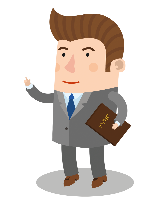 Подписи сторонЗаказчик: Документ подписывается в электронной форме КЭП.Подрядчик: Документ подписывается в электронной форме КЭП